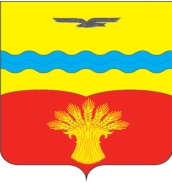 АДМИНИСТРАЦИЯ МУНИЦИПАЛЬНОГО ОБРАЗОВАНИЯНОВОЮЛАСЕНСКИЙ СЕЛЬСОВЕТКрасногвардейскОГО районА оренбургской ОБЛАСТИП О С Т А Н О В Л Е Н И Е03.10.2019 				    		                                 № 58 - пс. НовоюласкаОб утверждении административного регламента исполнения муниципальной функции по осуществлению муниципального земельного контроля на территории муниципального образования Новоюласенский сельсовет Красногвардейского района В соответствии со статьей 72 Земельного кодекса Российской Федерации, статьей 14 Федерального закона от 06 октября 2003 года № 131-ФЗ «Об общих принципах организации местного самоуправления в Российской Федерации», Федеральным законом от 26 декабря 2008 года № 294-ФЗ «О защите прав юридических лиц и индивидуальных предпринимателей при осуществлении государственного контроля (надзора) и муниципального контроля», Законом Оренбургской области от 27 октября 2016 года № 30/8-VI-ОЗ «О порядке осуществления муниципального земельного контроля на территории Оренбургской области», на основании Устава муниципального образования Новоюласенский сельсовет Красногвардейского района Оренбургской области, руководствуясь Положением «О муниципальном земельном контроле на территории муниципального образования Новоюласенский сельсовет Красногвардейского  района Оренбургской области», утвержденным решением Совета депутатов муниципального образования Новоюласенский сельсовет от 28.08.2019 № 36/1, постановлением муниципального образования Новоюласенский  сельсовет Красногвардейского района Оренбургской области от 12.07.2012  №33 - п  «Об утверждении порядка разработки и утверждения административных регламентов предоставления муниципальных услуг и функций муниципального образования  Новоюласенский сельсовет Красногвардейского района Оренбургской области» и в целях организации и осуществления муниципального земельного контроля на территории муниципального образования Новоюласенский сельсовет:1. Утвердить Административный регламент исполнения муниципальной функции по осуществлению муниципального земельного контроля на территории муниципального образования Новоюласенский сельсовет Красногвардейского района согласно приложению к настоящему постановлению.2. Признать утратившем силу постановление администрации муниципального образования Новоюласенский сельсовет Красногвардейского района Оренбургской области от 25.07.2017 № 33-п " Об утверждении административного регламента исполнения муниципальной функции по осуществлению муниципального земельного контроля на территории муниципального образования Новоюласенский сельсовет Красногвардейского района" 3. Настоящее постановление вступает в силу после обнародования и подлежит размещению на официальном сайте муниципального образования Красногвардейский район Оренбургской области. 4.Контроль за исполнением настоящего постановления оставляю за собой.Глава сельсовета                                                                                             С.Н.БисяеваРазослано: в дело, адм. района, прокурору района.Приложениек постановлению администрации муниципального образования Новоюласенский сельсоветКрасногвардейского района Оренбургской областиот 03.10.2019 № 58-пАдминистративный регламентисполнения муниципальной функции по осуществлениюмуниципального земельного контроля на территории муниципального образования  Новоюласенский сельсовет Красногвардейского района Оренбургской областиРаздел I. Общие положенияАдминистративный регламент исполнения муниципальной функции по осуществлению муниципального земельного контроля на территории Новоюласенского сельсовета (далее – Административный регламент) устанавливает сроки и последовательность административных процедур (действий), а также порядок взаимодействия муниципального образования Новоюласенский сельсовет Красногвардейского района Оренбургской области, его должностных лиц с органами государственной власти, органами местного самоуправления, юридическими лицами, индивидуальными предпринимателями и гражданами при осуществлении муниципального земельного контроля за использованием земель на территории  Новоюласенского сельсовета, посредством организации и проведения проверок, принятия предусмотренных законодательством Российской Федерации мер по пресечению и (или) устранению выявленных нарушений. Наименование муниципальной функцииНаименование муниципальной функции: осуществление муниципального земельного контроля на территории Новоюласенского сельсовета (далее - муниципальная функция или муниципальный земельный контроль).Наименование органа местного самоуправления, осуществляющего муниципальный контрольИсполнение муниципальной функции осуществляется администрацией муниципального образования Новоюласенский сельсовет Красногвардейского района Оренбургской области (далее – администрация Новоюласенского сельсовета).Перечень нормативных правовых актов, регулирующих исполнение муниципальной функцииМуниципальный контроль осуществляется в соответствии с:- Конституцией Российской Федерации;- Федеральным законом от 06.10.2003 № 131-ФЗ «Об общих принципах организации местного самоуправления в Российской Федерации»;- Земельным кодексом Российской Федерации от 25.10.2001 № 136-ФЗ;- Федеральным законом от 25.10.2001 № 137-ФЗ «О введении в действие Земельного кодекса Российской Федерации»;- Федеральным законом от 26.12.2008 № 294-ФЗ «О защите прав юридических лиц и индивидуальных предпринимателей при осуществлении государственного контроля (надзора) и муниципального контроля»; - Кодексом Российской Федерации об административных правонарушениях;- Постановлением Правительства Российской Федерации от 30.06.2010 № 489 «Об утверждении Правил подготовки органами государственного контроля (надзора) и органами муниципального контроля ежегодных планов проведения плановых проверок юридических лиц и индивидуальных предпринимателей»;- Приказом Министерства экономического развития Российской Федерации от 30.04.2009 № 141 «О реализации положений Федерального закона «О защите прав юридических лиц и индивидуальных предпринимателей при осуществлении государственного контроля (надзора) и муниципального контроля» («Российская газета», № 85, 14.05.2009); - Уставом муниципального образования Новоюласенский сельсовет Красногвардейского района Оренбургской области;- решением Совета депутатов муниципального образования Новоюласенский  сельсовет Красногвардейского района Оренбургской области от 28.08.2019 № 36/1 «Об утверждении положения о муниципальном земельном контроле на территории муниципального образования Новоюласенский сельсовет Красногвардейского района Оренбургской области».Предмет муниципального контроляПредметом муниципального земельного контроля является соблюдение юридическими лицами, индивидуальными предпринимателями и гражданами обязательных требований, установленных федеральными законами и принимаемыми в соответствии с ними иными нормативными правовыми актами Российской Федерации, законами и иными нормативными правовыми актами Оренбургской области, а также муниципальными правовыми актами, за использованием земель на территории Новоюласенского сельсовета.Права и обязанности должностных лиц органа местного самоуправления при осуществлении муниципального контроляПри осуществлении мероприятий по муниципальному контролю должностные лица администрации Новоюласенского сельсовета, уполномоченные на осуществление муниципального контроля имеют право: - запрашивать и получать на основании мотивированных письменных запросов от юридических лиц, индивидуальных предпринимателей и граждан информацию и документы, необходимые в ходе проведения проверки;- беспрепятственно по предъявлении служебного удостоверения и копии распоряжения администрации Новоюласенского сельсовета о назначении проверки проводить обследования используемых зданий, помещений, сооружений, технических средств и оборудования, а также проводить необходимые исследования, испытания, экспертизы, расследования и другие мероприятия по контролю;- выдавать юридическим лицам, индивидуальным предпринимателям и гражданам предписания об устранении выявленных нарушений обязательных требований и требований, установленных муниципальными правовыми актами;- направлять в уполномоченные органы материалы, связанные с нарушениями обязательных требований, для решения вопросов о возбуждении дел об административных правонарушениях, уголовных дел по признакам преступлений.Должностные лица администрации сельсовета при осуществлении муниципального земельного контроля не вправе: 1) проверять выполнение обязательных требований, если такие требования не относятся к полномочиям администрации Новоюласенского сельсовета; 2) требовать представления документов, информации, если они не являются объектами проверки или не относятся к предмету проверки, а также изымать оригиналы таких документов;3) превышать установленные сроки проведения проверки без надлежащего оформления продления установленных сроков;4) распространять информацию, полученную в результате проведения проверки и составляющую государственную, коммерческую, служебную, иную охраняемую законом тайну, за исключением случаев, предусмотренных законодательством Российской Федерации; 5) осуществлять выдачу юридическим лицам, индивидуальным предпринимателям, гражданам предписаний или предложений о проведении за их счет мероприятий по контролю. Должностные лица администрации Новоюласенского сельсовета при осуществлении муниципального земельного контроля обязаны: 1) своевременно и в полной мере исполнять предоставленные в соответствии с законодательством Российской Федерации полномочия по предупреждению, выявлению и пресечению нарушений обязательных требований; 2) соблюдать законодательство Российской Федерации, положения Административного регламента, права и законные интересы юридического лица, индивидуального предпринимателя, проверка которых проводится; 3) проводить проверку на основании служебного удостоверения и копии распоряжения главы сельсовета (заместителя главы сельсовета) администрации Новоюласенского сельсовета о ее проведении в соответствии с ее назначением; 4) проводить проверку только во время исполнения служебных обязанностей, выездную проверку только при предъявлении служебного удостоверения и копии распоряжения главы сельсовета (заместителя главы сельсовета) администрации Новоюласенского сельсовета и в случае проведения внеплановой выездной проверки юридических лиц, индивидуальных предпринимателей, копии документа о согласовании проведения проверки с органом прокуратуры; 5) не препятствовать руководителю, иному должностному лицу или уполномоченному представителю юридического лица, индивидуальному предпринимателю, их уполномоченным представителям присутствовать при проведении проверки и давать разъяснения по вопросам, относящимся к предмету проверки; 6) предоставлять руководителю, иному должностному лицу или уполномоченному представителю юридического лица, индивидуальному предпринимателю, его уполномоченному представителю, присутствующим при проведении проверки, информацию и документы, относящиеся к предмету проверки; 7) знакомить руководителя, иное должностное лицо или уполномоченного представителя юридического лица, индивидуального предпринимателя, его уполномоченного представителя с результатами проверки; 8) учитывать при определении мер, принимаемых по фактам выявленных нарушений, соответствие указанных мер тяжести нарушений, их потенциальной опасности для жизни, здоровья людей, для возникновения чрезвычайных ситуаций техногенного характера, а также не допускать необоснованное ограничение прав и законных интересов граждан, индивидуальных предпринимателей, юридических лиц; 9) доказывать обоснованность своих действий при их обжаловании юридическими лицами, индивидуальными предпринимателями, гражданами в порядке, установленном законодательством Российской Федерации; 10) соблюдать сроки проведения проверки, установленные Административным регламентом; 11) не требовать от юридического лица, индивидуального предпринимателя, гражданина документы и иные сведения, представление которых не предусмотрено законодательством Российской Федерации; 12) перед началом проведения выездной проверки по просьбе руководителя, иного должностного лица или уполномоченного представителя юридического лица, индивидуального предпринимателя, его уполномоченного представителя знакомить их с положениями настоящего Административного регламента; 13) осуществлять запись о проведенной проверке в журнале учета проверок, при отсутствии журнала учета проверок осуществлять соответствующую запись в акте проверки. Права и обязанности лиц, в отношении которых исполняется муниципальная функцияЛицами, в отношении которых исполняется муниципальная функция, являются юридические лица, индивидуальные предприниматели и граждане, на которых при осуществлении их деятельности возложены обязанности по исполнению обязательных требований (далее - лица, в отношении которых исполняется муниципальная функция, или проверяемое лицо). Лица, в отношении которых исполняется муниципальная функция, имеют право: 1) непосредственно присутствовать при проведении проверки, давать объяснения по вопросам, относящимся к предмету проверки;2) получать от должностных лиц администрации Новоюласенского сельсовета, уполномоченных на осуществление муниципального контроля информацию, относящуюся к предмету проверки;3) знакомиться с результатами проверки и указывать в акте проверки о своем ознакомлении с результатами проверки, согласии или несогласии с ними, а также с действиями должностных лиц администрации Новоюласенского сельсовета, уполномоченных на осуществление муниципального контроля;4) обжаловать действия (бездействие) должностных лиц администрации Новоюласенского сельсовета, уполномоченных на осуществление муниципального контроля повлекшие за собой нарушение прав проверяемого юридического лица, проверяемого индивидуального предпринимателя, проверяемого гражданина при проведении проверки, в административном и (или) судебном порядке в соответствии с законодательством Российской Федерации.5) на возмещение вреда, причиненного проверяемому юридическому лицу, проверяемому индивидуальному предпринимателю, проверяемому гражданину при осуществлении муниципального контроля.Лица, в отношении которых исполняется муниципальная функция, обязаны: обеспечивать при проведении проверок свое присутствие или уполномоченных представителей, ответственных за организацию и проведение мероприятий по выполнению обязательных требований; 2) предоставлять должностным лицам администрации Новоюласенского сельсовета, проводящим проверку, и участвующим в проверке экспертам, представителям экспертных организаций в установленный срок необходимые документы, объяснения, информацию соответственно в письменной и устной форме (в том числе информацию, составляющую коммерческую, служебную, иную охраняемую законом тайну), включая акты, договоры, справки, деловую корреспонденцию, иные документы и материалы, выполненные в форме цифровой записи или в форме записи на электронных носителях.3) вести журнал учета проверок по типовой форме, утвержденной приказом Минэкономразвития России, если в качестве лиц, в отношении которых исполняется муниципальная функция, выступают юридические лица, индивидуальные предприниматели. Описание результата осуществления муниципального контроляРезультатом осуществления являются проведенные должностными лицами администрации Новоюласенского сельсовета мероприятия по контролю за соблюдением обязательных требований в целях выявления, пресечения нарушений обязательных требований и (или) устранения выявленных нарушений и их последствий и реализации мер по предупреждению аналогичных правонарушений.Юридическим фактом, которым заканчивается осуществление муниципального контроля в отношении конкретного проверяемого лица, является вручение должностным лицом администрации Новоюласенского сельсовета руководителю, иному должностному лицу или уполномоченному представителю юридического лица, индивидуальному предпринимателю, его уполномоченному представителю, гражданину, его уполномоченному представителю акта проверки установленной формы и принятие по результатам проверки мер, предусмотренных законодательством Российской Федерации, в случае выявления нарушений обязательных требований, неисполнения предписаний администрации Новоюласенского сельсовета.Раздел II. Требования к порядку осуществления муниципального контроляПорядок информирования об осуществлениимуниципального контроляИнформация о месте нахождения, графике работы и контактных телефонах, адресах электронной почты администрации Новоюласенского сельсовета приводится в приложении 1 и размещается на официальном сайте муниципальных образований Красногвардейского района Оренбургской области в сети «Интернет»:mo-ko.orb.ru.Для получения информации об осуществлении муниципального контроля, о ходе осуществления муниципального контроля субъекты проверок и иные заинтересованные лица (далее – заявители) обращаются в администрацию Новоюласенского сельсовета.Информация по вопросам осуществления муниципального контроля, о ходе осуществления муниципального контроля предоставляется заявителям в устной (лично или по телефону) или письменной форме, в том числе в электронной форме.При ответах по телефону должностные лица администрации Новоюласенского сельсовета подробно, со ссылками на соответствующие нормативные правовые акты, информируют обратившихся по интересующим их вопросам. Ответ на телефонный звонок должен содержать информацию о фамилии, имени, отчестве и должности принявшего телефонный звонок.При обращении за информацией заявителя лично должностные лица администрации Новоюласенского сельсовета обязаны принять его в соответствии с графиком работы. Продолжительность приема при личном обращении - 15 минут. Время ожидания в очереди при личном обращении не должно превышать 15 минут.Если для подготовки ответа на устное обращение требуется более 15 минут, должностное лицо администрации Новоюласенского сельсовета, осуществляющее устное информирование, предлагает заявителю назначить другое удобное для него время для устного информирования либо направить заявителю письменный ответ посредством почтового отправления либо в электронной форме.Письменное информирование заявителя осуществляется при получении от него письменного обращения лично или посредством почтового отправления, обращения в электронной форме о предоставлении информации по вопросам осуществления муниципального контроля, сведений о ходе осуществления муниципального контроля. Письменное обращение регистрируется в день поступления в администрацию Новоюласенского сельсовета.При обращении за информацией в письменной форме посредством почтового отправления ответ направляется в виде почтового отправления в адрес заявителя в течение 30 дней со дня регистрации обращения. При обращении за информацией по электронной почте, в том числе с использованием федеральной государственной информационной системы «Единый портал государственных и муниципальных услуг (функций)» (далее – Единый портал государственных и муниципальных услуг), ответ направляется по адресу электронной почты, указанному в обращении, в течение 30 дней со дня регистрации обращения.При направлении запроса государственным органам, другим органам местного самоуправления и иным должностным лицам для получения необходимых для рассмотрения обращения документов и материалов глава Новоюласенского сельсовета вправе продлить срок рассмотрения обращения не более чем на 30 дней, уведомив заявителя о продлении срока рассмотрения.По результатам рассмотрения обращения или заявления глава сельсовета (заместитель главы сельсовета) направляет заявителю ответ по существу обращения, в котором должны быть указаны: а) должность, фамилия и инициалы должностного лица, принявшего решение по обращению или заявлению; б) фамилия, имя, отчество гражданина или наименование организации, органов государственной власти, органов местного самоуправления, подавших обращение или заявление, место жительства или место пребывания гражданина либо местонахождение организации; в) краткое изложение обращения или заявления по существу; г) обоснование принятого решения. В случае признания обращения или заявления необоснованного полностью или частично и отказа в удовлетворении обращения или заявления излагаются мотивы отказа; д) принятое по обращению или заявлению решение и перечисление мер, принятых в целях устранения выявленных нарушений; е) сведения о порядке обжалования принятого решения; ж) фамилия и номер телефона исполнителя.  Ответ направляется заявителю по окончании рассмотрения обращения или заявления по существу обращения в письменной форме по почтовому адресу, указанному в обращении или заявлении, а при получении от заявителя заявления в форме электронного документа - в форме электронного документа по адресу электронной почты, указанному в обращении. К ответу прилагаются копии выданных предписаний, протоколов об административных правонарушениях и другие документы, предусмотренных настоящим Административным регламентом. Если в письменном обращении не указано наименование юридического лица (фамилия заинтересованного лица), направившего обращение, и почтовый адрес, по которому должен быть направлен ответ, ответ на обращение не дается.В случае если текст письменного обращения не поддается прочтению, ответ на обращение не дается и оно не подлежит направлению на рассмотрение в орган местного самоуправления или должностному лицу в соответствии с их компетенцией, о чем в течение семи дней со дня регистрации обращения сообщается гражданину, направившему обращение, если его фамилия и почтовый адрес поддаются прочтению.Если в тексте письменного обращения содержится вопрос, на который заявителю многократно давались ответы в письменной форме по существу в связи с ранее направленными обращениями, и при этом в обращении не приводятся новые доводы или обстоятельства, должностное лицо администрации вправе принять решение о безосновательности очередного обращения и прекращении переписки с заявителем по данному вопросу при условии, что указанное обращение и ранее направляемые обращения направлялись в одно и то же структурное подразделение администрации или одному и тому же должностному лицу. О данном решении уведомляется заявитель, направивший обращение.В помещениях администрации Новоюласенского сельсовета предусматриваются места для информирования заявителей и заполнения документов.Места для информирования заявителей и заполнения документов оборудуются информационными стендами, стульями и столами для возможности оформления документов. Информационные стенды содержат информацию по вопросам осуществления муниципального контроля:выдержки из нормативных правовых актов, содержащих нормы, регулирующие деятельность по осуществлению муниципального контроля;образцы заполнения документов;справочную информацию о должностных лицах, графике работы, номерах телефонов, адресах электронной почты;текст административного регламента с приложениями.Орган муниципального земельного контроля размещает на своем официальном сайте в сети «Интернет» следующую информацию: 1) ежегодный план проведения плановых проверок – в течение пяти рабочих дней со дня утверждения плана; 2) сведения о результатах согласования с органами прокуратуры плановых и внеплановых проверок (если такое согласование предусмотрено законодательством Российской Федерации); 3) сведения о результатах плановых и внеплановых проверок – в течение пяти рабочих дней со дня окончания проведения проверок; 4) актуальные редакции текстов нормативных правовых актов, в которых установлены обязательные требования – в течение пяти рабочих дней со дня вступления в действие нормативных правовых актов и внесенных в них изменений. При внесении изменений в указанные нормативные правовые акты указываются реквизиты актов, которые вносят соответствующие изменения; 5) ежегодные доклады об осуществлении муниципального земельного контроля и об эффективности такого контроля – в течение первого квартала текущего года; 6) тексты рекомендаций и информация, содействующие выполнению обязательных требований. 7) программу профилактики нарушений требований законодательства в сфере земельных правоотношений.Срок осуществления муниципального контроляСрок проведения каждой проверки при осуществлении муниципального контроля не может превышать двадцати рабочих дней.В отношении одного субъекта малого предпринимательства общий срок проведения плановых выездных проверок не может превышать пятидесяти часов для малого предприятия и пятнадцати часов для микропредприятия в год.Плановые проверки проводятся не чаще чем один раз в три года.В исключительных случаях, связанных с необходимостью проведения сложных и (или) длительных исследований, испытаний, специальных экспертиз и расследований на основании мотивированных предложений должностных лиц, проводящих выездную плановую проверку, срок проведения выездной плановой проверки может быть продлен главой сельсовета, но не более чем на двадцать рабочих дней, в отношении малых предприятий, микропредприятий не более чем на пятнадцать часов.Раздел III. Состав, последовательность и сроки выполнения административных процедур (действий), требования к порядку их выполнения, в том числе особенности выполнения административных процедур (действий) в электронной формеОсуществление муниципального контроля предусматривает выполнение следующих административных процедур:подготовка и утверждение ежегодных планов проведения плановых проверок;принятие решения о проведении проверки и подготовка к проведению проверки;проведение проверки и составление акта проверки;принятие по результатам проверки мер, предусмотренных законодательством Российской Федерации, в случае выявления нарушений обязательных требований. Блок-схема осуществления муниципального контроля представлена в приложении 2 к Административному регламенту.Подготовка и утверждение ежегодных планов проведения плановых проверокОснованием для начала административной процедуры по подготовке и утверждению ежегодного плана проведения плановых проверок является требование Федерального закона от 26.12.2008 № 294-ФЗ «О защите прав юридических лиц и индивидуальных предпринимателей при осуществлении государственного контроля (надзора) и муниципального контроля».Основанием для включения плановой проверки в ежегодный план проведения плановых проверок является истечение трех лет со дня:1) государственной регистрации юридического лица, индивидуального предпринимателя;2) окончания проведения последней плановой проверки юридического лица, индивидуального предпринимателя;3) начала осуществления юридическим лицом, индивидуальным предпринимателем предпринимательской деятельности в соответствии с представленным в уполномоченный Правительством Российской Федерации в соответствующей сфере федеральный орган исполнительной власти уведомлением о начале осуществления отдельных видов предпринимательской деятельности в случае выполнения работ или предоставления услуг, требующих представления указанного уведомления.Проект ежегодного плана проведения плановых проверок юридических лиц разрабатывается должностным лицом администрации Новоюласенского сельсовета по типовой форме ежегодного плана проведения плановых проверок юридических лиц и индивидуальных предпринимателей, установленной постановлением Правительства Российской Федерации от 30.06.2010 № 489 «Об утверждении Правил подготовки органами государственного контроля (надзора) и органами муниципального контроля ежегодных планов проведения плановых проверок юридических лиц, индивидуальных предпринимателей» (приложение 3).Подготовленный проект ежегодного плана проведения плановых проверок юридических лиц согласовывается путем визирования главой сельсовета и до 1 сентября года, предшествующего году проведения плановых проверок, направляется ответственным должностным лицом администрации Новоюласенского сельсовета в прокуратуру Красногвардейского района Оренбургской области.Органы прокуратуры рассматривают проекты ежегодных планов проведения плановых проверок на предмет законности включения в них объектов муниципального контроля и в срок до 1 октября года, предшествующего году проведения плановых проверок, вносят предложения главе сельсовета о проведении совместных плановых проверок.Администрация Новоюласенского сельсовета рассматривает предложения прокуратуры Красногвардейского района Оренбургской области и по итогам их рассмотрения до 1 ноября года, предшествующего году проведения плановых проверок, глава сельсовета издает распоряжение об утверждении ежегодного плана проведения плановых проверок юридических лиц и направляет его в прокуратуру Красногвардейского района. Также проекты ежегодных планов муниципальных проверок до их утверждения направляются органами муниципального земельного контроля на согласование в территориальные органы федеральных органов государственного земельного надзора до 1 июня года, предшествующего году проведения соответствующих проверок.Территориальный орган федерального органа государственного земельного надзора в течение 15 рабочих дней рассматривает представленный проект ежегодного плана муниципальных проверок и согласует его либо направляет в адрес представившего ежегодный план муниципальных проверок органа муниципального земельного контроля решение об отказе в согласовании проекта ежегодного плана муниципальных проверок (далее - решение об отказе).Основаниями для отказа в согласовании проекта ежегодного плана муниципальных проверок являются:а) включение юридического лица или индивидуального предпринимателя в проект ежегодного плана проведения плановых проверок соблюдения требований земельного законодательства Российской Федерации, разрабатываемый территориальным органом федерального органа государственного земельного надзора;б) нарушение предусмотренных законодательством Российской Федерации требований к разработке ежегодного плана муниципальных проверок, включая требования к периодичности проведения плановых проверок.В случае принятия решения об отказе органы муниципального земельного контроля дорабатывают ежегодный план муниципальных проверок в течение 15 рабочих дней со дня принятия такого решения и направляют доработанный проект в территориальный орган федерального органа государственного земельного надзора на повторное согласование.Территориальный орган федерального органа государственного земельного надзора повторно в течение 15 рабочих дней со дня направления проекта ежегодного плана муниципальных проверок рассматривает представленный проект и согласует его либо направляет в адрес представившего проект органа муниципального земельного контроля решение об отказе.Органом муниципального земельного контроля не позднее 14 рабочих дней со дня принятия решения об отказе проводится согласительное совещание с участием представителей территориального органа федерального органа государственного земельного надзора.Изменения, вносимые в ежегодный план муниципальных проверок, подлежат согласованию с территориальными органами федеральных органов государственного земельного надзора в порядке, предусмотренном настоящим пунктом.Юридические лица и индивидуальные предприниматели, включенные в согласованный территориальным органом федерального органа государственного земельного надзора проект ежегодного плана муниципальных проверок, не могут быть включены в ежегодный план проведения плановых проверок соблюдения требований земельного законодательства Российской Федерации, разрабатываемый данным территориальным органом федерального органа государственного земельного надзора.Внеплановые проверки соблюдения требований земельного законодательства Российской Федерации юридическими лицами и индивидуальными предпринимателями, в отношении которых запланировано проведение плановой проверки или была проведена плановая проверка в соответствии с ежегодным планом муниципальных проверок, осуществляются органами государственного земельного надзора по основаниям, предусмотренным Земельным кодексом Российской Федерации и иными федеральными законами.В случае выявления в ходе проведения проверки в рамках осуществления муниципального земельного контроля нарушения требований земельного законодательства, за которое законодательством Российской Федерации предусмотрена административная и иная ответственность, органы муниципального земельного контроля в течение 3 рабочих дней со дня составления акта проверки направляют копию акта проверки с указанием информации о наличии признаков выявленного нарушения в структурное подразделение территориального органа федерального органа государственного земельного надзора по соответствующему муниципальному образованию (либо в случае отсутствия данного структурного подразделения - в территориальный орган федерального органа государственного земельного надзора).Копия акта проверки направляется в форме электронного документа, подписанного квалифицированной электронной подписью уполномоченного должностного лица органа муниципального земельного контроля, или в случае невозможности направления в форме электронного документа - на бумажном носителе.В срок не позднее 5 рабочих дней со дня поступления от органа муниципального земельного контроля копии акта проверки, указанного в пункте 12 настоящих Правил, структурное подразделение территориального органа федерального органа государственного земельного надзора по соответствующему муниципальному образованию (либо территориальный орган федерального органа государственного земельного надзора) обязано в пределах своей компетенции рассмотреть указанную копию акта, принять решение о возбуждении дела об административном правонарушении либо об отказе в возбуждении дела об административном правонарушении и направить в течение 3 рабочих дней со дня принятия решения копию принятого решения в орган муниципального земельного контроля в форме электронного документа, подписанного квалифицированной электронной подписью уполномоченного должностного лица органа муниципального земельного контроля, или в случае невозможности направления в форме электронного документа - на бумажном носителе.В случае поступления из органа муниципального земельного контроля копии акта проверки, содержащего сведения о нарушениях требований земельного законодательства, за которые законодательством Российской Федерации предусмотрена ответственность, привлечение к которой не относится к компетенции федерального органа государственного земельного надзора, в который поступила копия акта проверки, указанная копия в течение 5 рабочих дней со дня поступления подлежит направлению в федеральный орган исполнительной власти, уполномоченный на рассмотрение дел о данном нарушении, с целью привлечения виновных лиц к ответственности в порядке, предусмотренном законодательством Российской Федерации.Ежегодный план проведения плановых проверок юридических лиц доводится до сведения заинтересованных лиц посредством его размещения на официальном сайте администрации Новоюласенского сельсовета в сети «Интернет» и (или) опубликования в общественно – политической газете «Красногвардеец».Результатом административной процедуры по подготовке и утверждению ежегодного плана проведения плановых проверок является утвержденный главой Новоюласенского сельсовета ежегодный план проведения плановых проверок юридических лиц.Срок административной процедуры по подготовке и утверждению ежегодного плана проведения плановых проверок юридических лиц – до 1 ноября года, предшествующего году проведения плановых проверок.Принятие решения о проведении проверкии подготовка к проведению проверкиОснованием для начала административной процедуры по принятию решения о проведении плановой проверки и подготовке к проведению проверки является ежегодный план проведения плановых проверок юридических лиц.Внеплановая выездная проверка юридических лиц, индивидуальных предпринимателей проводится по основаниям, предусмотренным статьей 10 Федерального закона от 26.12.2008 № 294-ФЗ «О защите прав юридических лиц и индивидуальных предпринимателей при осуществлении государственного контроля (надзора) и муниципального контроля. Плановые и внеплановые проверки проводятся на основании распоряжения о проведении проверки.Подготовку к проведению проверки (плановой, внеплановой) осуществляет должностное лицо администрации Новоюласенского сельсовета, ответственное за организацию проведения проверки (далее – специалист, ответственный за организацию проверки).Не позднее 14 рабочих дней до дня проведения плановой проверки, указанной в ежегодном плане, специалист, ответственный за организацию проверки, осуществляет в течение трех рабочих дней подготовку проекта распоряжения о проведении плановой проверки юридического лица - в соответствии с типовой формой приказа, утвержденной приказом Министерства экономического развития Российской Федерации от 30.04.2009 № 141 «О реализации положений Федерального закона «О защите прав юридических лиц и индивидуальных предпринимателей при осуществлении государственного контроля (надзора) и муниципального контроля» (далее - приказ Минэкономразвития РФ) (приложение 4), и передачу его на подпись главе Новоюласенского сельсовета.Распоряжение о проведении плановой проверки подписывается главой Новоюласенского сельсовета в течение трех рабочих дней со дня его передачи на подпись.Внеплановая выездная проверка по месту осуществления деятельности юридических лиц (их филиалов, представительств, обособленных структурных подразделений) осуществляется должностным лицом, ответственным за проведением проверки по основанию, указанному в пункте 28, после согласования с органами прокуратуры на основании распоряжения о проведении внеплановой проверки.В день подписания распоряжения о проведении внеплановой выездной проверки в отношении юридического лица, специалист, ответственный за организацию проверки, в целях согласования ее проведения представляет либо направляет заказным почтовым отправлением с уведомлением о вручении или в форме электронного документа, подписанного электронной цифрой подписью, в орган прокуратуры по месту осуществления деятельности субъекта проверки заявление о согласовании проведения внеплановой выездной проверки по типовой форме, утвержденной приказом Минэкономразвития РФ (приложение 5) (далее - заявление). К заявлению прилагается копия распоряжения о проведении внеплановой выездной проверки и документы, содержащие сведения, послужившие основанием для ее проведения.При получении решения прокурора или его заместителя о согласовании проведения внеплановой выездной проверки юридического лица должностные лица администрации Новоюласенского сельсовета осуществляют мероприятия по ее подготовке.При получении решения прокурора или его заместителя об отказе в согласовании проведения внеплановой выездной проверки юридического лица специалистом, ответственным за организацию проверки, в течение одного дня осуществляется подготовка проекта распоряжения об отмене распоряжения о проведении проверки.Если основанием для проведения внеплановой выездной проверки юридических лиц является поступление в администрацию Новоюласенского сельсовета обращений и заявлений граждан, юридических лиц, индивидуальных предпринимателей, информации от органов государственной власти, органов местного самоуправления, из средств массовой информации о фактах нарушений обязательных требований и требований муниципальных правовых актов муниципального образования Новоюласенский сельсовет за использованием земель на территории муниципального образования Новоюласенский сельсовет Красногвардейского района Оренбургской области, то в связи с необходимостью принятия неотложных мер в случаях, предусмотренных частью 12 статьи 10 Федерального закона от 26.12.2008 № 294-ФЗ «О защите прав юридических лиц и индивидуальных предпринимателей при осуществлении государственного контроля (надзора) и муниципального контроля», должностные лица администрации Новоюласенского сельсовета приступают к проведению внеплановой проверки незамедлительно с извещением органов прокуратуры в течение двадцати четырех часов о проведении мероприятий по муниципальному контролю посредством направления следующих документов:заявления;копии распоряжения о проведении внеплановой выездной проверки;документов, содержащих сведения, послужившие основанием для проведения проверки.Должностные лица администрации Новоюласенского сельсовета уведомляют субъекта проверки о проведении проверки посредством направления копии распоряжения о проведении проверки заказным почтовым отправлением с уведомлением о вручении или любым доступным способом:при проведении плановой проверки – не позднее, чем в течение трех рабочих дней до начала ее проведения;Срок административной процедуры по принятию решения о проведении проверки и подготовке к проведению проверки не может превышать 10 рабочих дней.Результатом административной процедуры по принятию решения о проведении проверки и подготовке к проведению проверки является уведомление проверяемого лица о начале проведения плановой или внеплановой проверки. Результат административной процедуры по принятию решения о проведении проверки и подготовке к проведению проверки фиксируется путем внесения в журнал регистрации исходящей корреспонденции администрации Новоюласенского сельсовета записи о направлении в адрес лица, в отношении которого исполняется муниципальная функция, копии приказа о проведении плановой проверки, либо путем подтверждения любым доступным способом вручения проверяемому лицу копии приказа о проведении плановой проверки, либо путем подтверждения любым доступным способом уведомления проверяемого лица о начале проведения внеплановой проверки. В случаях проведения плановой проверки или внеплановой выездной проверки юридического лица, индивидуального предпринимателя, являющегося членом саморегулируемой организации, результатом административной процедуры организации проведения проверки является издание приказа о проведении проверки. В данном случае результат административной процедуры организации проведения проверки фиксируется путем регистрируется в журнале регистрации приказов. Проведение проверки и составление акта проверкиОснованием для начала административной процедуры по проведению проверки и составлению акта проверки является распоряжение администрации Новоюласенского сельсовета о проведении проверки.Плановая и внеплановая проверка проводятся в форме документарной проверки и (или) выездной проверки.Проверка проводится уполномоченными должностными лицами администрации Новоюласенского сельсовета, указанными в распоряжении о проведении проверки.Документарная проверка (плановая, внеплановая) проводится по месту нахождения администрации Новоюласенского сельсовета.В процессе проведения документарной проверки должностным лицом администрации Новоюласенского сельсовета в первую очередь рассматриваются документы проверяемого субъекта проверки, имеющиеся в распоряжении, акты предыдущих проверок и иные документы о результатах, осуществленных в отношении этого субъекта проверки.Если достоверность сведений, имеющихся в распоряжении администрации Новоюласенского сельсовета вызывает обоснованные сомнения либо эти сведения не позволяют оценить исполнение субъектом проверки обязательных требований или требований муниципальных правовых актов муниципального образования Новоюласенского сельсовет за использованием земель на территории муниципального образования Новоюласенский сельсовет, должностное лицо администрации Новоюласенского сельсовета направляет в адрес субъекта проверки мотивированный запрос с требованием представить иные необходимые для рассмотрения в ходе проведения документарной проверки документы. К запросу прилагается заверенная печатью копия приказа о проведении документарной проверки.В течение десяти рабочих дней со дня получения мотивированного запроса субъекты проверок обязаны направить в администрацию Новоюласенского сельсовета, указанные в запросе документы.Указанные в запросе документы представляются в виде копий, заверенных печатью (при ее наличии) и собственно подписью руководителя, иного должностного лица или уполномоченного представителя субъекта проверки и печатью. Субъекты проверки вправе представить указанные в запросе документы в форме электронных документов.Если в ходе документарной проверки выявлены ошибки и (или) противоречия в представленных субъектом проверки документах либо несоответствие сведений, содержащихся в этих документах, сведениям, содержащимся в имеющихся в распоряжении администрации Новоюласенского сельсовета документах и (или) полученным в ходе проверки, информация об этом направляется субъекту проверки с требованием представить в течение 10 рабочих дней необходимые пояснения в письменной форме. Субъект проверки вправе представить дополнительно в администрацию Новоюласенского сельсовета документы, подтверждающие достоверность ранее представленных документов.Если после рассмотрения представленных пояснений и документов либо при отсутствии пояснений субъекта проверки установлены признаки нарушения обязательных требований и требований муниципальных правовых актов муниципального образования Новоюласенского сельсовет за использованием земель на территории муниципального образования Новоюласенский сельсовет, должностное лицо администрации Новоюласенского сельсовета проводит выездную проверку на основании распоряжения о проведении выездной проверки, подготовка которого осуществляется в соответствии с подпунктами 32 и 33.Выездная проверка (плановая, внеплановая) проводится по месту нахождения и (или) по месту фактического осуществления деятельности субъекта проверки.Выездная проверка проводится в случае, если при документарной проверке не представляется возможным:1) удостовериться в полноте и достоверности сведений, содержащихся в уведомлении о начале осуществления отдельных видов предпринимательской деятельности и иных имеющихся в распоряжении органа муниципального контроля документах юридического лица, индивидуального предпринимателя;2) оценить соответствие деятельности юридического лица, индивидуального предпринимателя обязательным требованиям или требованиям, установленным муниципальными правовыми актами, без проведения соответствующего мероприятия по контролю.Выездная проверка начинается с предъявления служебного удостоверения должностным лицом администрации Новоюласенского сельсовета обязательного ознакомления субъекта проверки (его уполномоченного представителя) с распоряжением о проведении выездной проверки и с полномочиями проводящих проверку должностных лиц администрации Новоюласенского сельсовета, а также с целями, задачами, основаниями проведения выездной проверки, видами и объемом мероприятий по контролю, составом экспертов, представителями экспертных организаций, привлекаемых к выездной проверке, со сроками и условиями ее проведения.Заверенная печатью копия распоряжения о проведении проверки вручается под роспись должностным лицом администрации Новоюласенского сельсовета субъекту проверки (его уполномоченному представителю) одновременно с предъявлением служебного удостоверения.По результатам проверки, непосредственно после ее завершения, должностное лицо администрации  Новоюласенского сельсовета составляет в двух экземплярах акт проверки органом муниципального контроля юридического лица, по типовой форме, утвержденной приказом Минэкономразвития РФ (приложение 6) (далее - акт проверки).Если для составления акта проверки необходимо получить заключения по результатам проведенных исследований, испытаний, специальных расследований, экспертиз, акт проверки составляется в срок, не превышающий трех рабочих дней после завершения мероприятий по контролю.К акту проверки прилагаются материалы, документы или их копии, связанные с проверкой, в том числе информация, объяснения и пояснения (далее - документы и материалы) субъекта проверки.В день составления акта должностным лицом  администрации Новоюласенского сельсовета по результатам проведения проверки в журнале учета проверок, находящемся у субъекта проверки, производится запись о проведенной проверке, содержащая сведения о наименовании субъекта проверки, датах начала и окончания проведения проверки, времени ее проведения, правовых основаниях, целях, задачах и предмете проверки, о выявленных нарушениях и выданных предписаниях, а также указываются фамилии, имена, отчества и должности должностных лиц администрации Новоюласенского сельсовета, проводящих проверку, их подписи.При отсутствии журнала учета проверок у субъекта проверки в акте проверки делается соответствующая запись.Акт проверки вместе с прилагаемыми к нему документами и материалами регистрируется в журнале регистрации актов проверок администрации Новоюласенского сельсовета (приложение 7) и представляется со служебной запиской главе сельсовета.Один экземпляр акта проверки с копиями приложений вручается субъекту проверки (его уполномоченному представителю) под расписку об ознакомлении либо об отказе в ознакомлении с актом проверки.При отсутствии субъекта проверки (его уполномоченного представителя), а также в случае отказа субъекта проверки дать расписку об ознакомлении либо об отказе в ознакомлении с актом проверки, он направляется заказным почтовым отправлением с уведомлением о вручении, которое приобщается к экземпляру акта проверки, хранящемуся в деле администрации Новоюласенского сельсовета.В случае если для проведения внеплановой выездной проверки требуется согласование ее проведения с органом прокуратуры, копия акта проверки направляется в орган прокуратуры, которым принято решение о согласовании проведения проверки, в течение пяти рабочих дней со дня составления акта проверки.Субъект проверки в случае несогласия с фактами, выводами, предложениями, изложенными в акте проверки, либо с выданным предписанием об устранении выявленных нарушений в течение пятнадцати дней с даты получения акта проверки вправе представить в администрацию Новоюласенского сельсовета в письменной форме возражения в отношении акта проверки и (или) выданного предписания об устранении выявленных нарушений в целом или его отдельных положений. При этом субъект проверки вправе приложить к таким возражениям документы, подтверждающие обоснованность таких возражений, или их заверенные копии либо в согласованный срок передать их в администрацию Новоюласенского сельсовета.Результатом исполнения административной процедуры по проведению проверки и составлению акта проверки является акт проверки и вручение (направление) его субъекту проверки, а также направление копии акта проверки в орган прокуратуры (в случае если для проведения внеплановой выездной проверки требуется согласование ее проведения с органом прокуратуры).Срок исполнения административной процедуры по проведению проверки и составлению акта проверки не может превышать двадцати рабочих дней.В отношении одного субъекта малого предпринимательства общий срок проведения плановых выездных проверок не может превышать пятьдесят часов для малого предприятия и пятнадцать часов для микропредприятия в год.В исключительных случаях, связанных с необходимостью проведения сложных и (или) длительных исследований, испытаний, специальных экспертиз и расследований на основании мотивированных предложений должностных лиц органа муниципального контроля, проводящих выездную плановую проверку, срок проведения выездной плановой проверки может быть продлен руководителем такого органа, но не более чем на двадцать рабочих дней, в отношении малых предприятий, микропредприятий не более чем на пятнадцать часов.Срок проведения каждой проверки (документарной или выездной) в отношении юридического лица, которое осуществляет свою деятельность на территориях нескольких субъектов Российской Федерации, устанавливается отдельно по каждому филиалу, представительству, обособленному структурному подразделению юридического лица, при этом общий срок проведения проверки не может превышать шестьдесят рабочих дней.Принятие мер при выявлении нарушенийв деятельности субъекта проверкиОснованием для начала административной процедуры по принятию мер при выявлении нарушений в деятельности субъекта проверки является акт проверки, в котором указаны выявленные нарушения субъектом проверки обязательных требований и требований муниципальных правовых актов муниципального образования Новоюласенский сельсовет за использованием земель на территории муниципального образования Новоюласенский сельсовет;В случае выявления при проведении проверки нарушений субъектом проверки обязательных требований и требований муниципальных правовых актов муниципального образования Новоюласенский сельсовет за использованием земель на территории муниципального образования Новоюласенский сельсовет, должностные лица администрации Новоюласенского сельсовета в пределах полномочий, предусмотренных законодательством Российской Федерации, муниципальными правовыми актами, обязаны:в день составления акта проверки выдать предписание субъекту проверки об устранении выявленных нарушений с указанием сроков их устранения;принять меры по контролю за устранением выявленных нарушений, их предупреждению, предотвращению, а также меры по привлечению субъектов проверки, допустивших выявленные нарушения, к ответственности.О мерах, принятых для выполнения предписания, субъект проверки должен сообщить в администрацию Новоюласенского сельсовета в установленный данным предписанием срок.При непредставлении субъектом проверки в установленные сроки информации об устранении нарушений должностное лицо администрации Новоюласенского сельсовета рассматривает и устанавливает:возможность продления сроков устранения нарушений в случае наличия уважительных причин, не позволивших в установленные сроки устранить указанные нарушения;наличие основания для привлечения виновных лиц к административной ответственности за неисполнение предписания.Продление сроков устранения нарушений возможно при наличии ходатайства субъекта проверки с изложением причин, не позволивших устранить нарушения в установленные сроки, и подтверждением принятых к устранению мер.В течение пяти рабочих дней должностное лицо администрации Новоюласенского сельсовета при наличии оснований для возбуждения административного производства направляет материалы на рассмотрение должностному лицу, уполномоченному на составление протокола об административном правонарушении.Результатом административной процедуры по принятию мер при выявлении нарушений в деятельности субъекта проверки является принятие мер, предусмотренных законодательством Российской Федерации, по устранению выявленных нарушений обязательных требований и требований муниципальных правовых актов муниципального образования Новоюласенский сельсовет за использованием земель на территории муниципального образования Новоюласенский сельсовет и привлечению субъектов проверки, допустивших нарушения к ответственности.Срок административной процедуры по принятию мер при выявлении нарушений в деятельности субъекта проверки составляет один рабочий день - для выдачи предписания, пять рабочих дней - для направления материалов на рассмотрение должностному лицу, уполномоченному на составление протокола об административном правонарушении.Проведение мероприятий по контролю без взаимодействия с юридическими лицами, индивидуальными предпринимателями62. Мероприятия по контролю, при проведении которых не требуется взаимодействие органа муниципального земельного контроля с юридическими лицами и индивидуальными предпринимателями (далее - мероприятия по контролю без взаимодействия с юридическими лицами, индивидуальными предпринимателями), осуществляются в форме плановых (рейдовых) осмотров (обследований) территорий, административные обследования объектов земельных отношений.63. Мероприятия по контролю без взаимодействия с юридическими лицами, индивидуальными предпринимателями проводятся уполномоченными должностными лицами органа муниципального земельного контроля в пределах своей компетенции на основании заданий на проведение таких мероприятий, утверждаемых руководителем органа муниципального земельного контроля.Порядок оформления и содержание заданий указанных в абзаце 1 настоящего пункта, и порядок оформления должностными лицами органа муниципального земельного контроля результатов мероприятия по контролю без взаимодействия с юридическими лицами, индивидуальными предпринимателями, в том числе результатов плановых (рейдовых) осмотров, обследований, наблюдений, устанавливаются муниципальным правовым актом.64. В случае выявления при проведении мероприятий по контролю обязательных требований, требований, установленных муниципальными правовыми актами, должностные лица органа муниципального земельного контроля принимают в пределах своей компетенции меры по пресечению таких нарушений, а также направляют в письменной форме руководителю или заместителю руководителя органа муниципального земельного мотивированное представление с информацией о выявленных нарушениях для принятия при необходимости решения о назначении внеплановой проверки.65. В случае получения в ходе проведения мероприятий по контролю без взаимодействия с юридическими лицами, индивидуальными предпринимателями о фактах, указанных в пункте 2 части 4 статьи 6 Закона Оренбургской области от 27.10.2016 № 30/8-VI-ОЗ «О порядке осуществления муниципального земельного контроля на территории Оренбургской области» сведений о готовящихся нарушениях или признаках нарушения обязательных требований, требований, установленных муниципальными правовыми актами, орган муниципального земельного контроля направляют юридическому лицу, индивидуальному предпринимателю предостережение о недопустимости нарушения обязательных требований, требований, установленных муниципальными правовыми актами.Порядок составления и направления предостережения о недопустимости нарушения обязательных требований, требований, установленных муниципальными правовыми актами, подачи юридическим лицом, индивидуальным предпринимателем возражений на такое предостережение и их рассмотрения, порядок уведомления об исполнении такого предостережения определен Постановлением Правительства Российской Федерации от 10.02.2017 № 166.Организация и проведение мероприятий по профилактике нарушений обязательных требований и требований, установленных муниципальными правовыми актами.66. Основанием административной процедуры является ежегодная программа профилактики нарушений, утвержденная Уполномоченным органом.67. В целях профилактики нарушений обязательных требований Уполномоченные органы (органы муниципального контроля) обеспечивают проведение мероприятий по устранению причин, факторов и условий, способствующих нарушениям обязательных требований:- размещение на официальном сайте в сети "Интернет" перечня нормативных правовых актов или их отдельных частей, содержащих обязательные требования, оценка соблюдения которых является предметом муниципального контроля, а также текстов соответствующих нормативных правовых актов; - информирование юридических лиц, индивидуальных предпринимателей по вопросам соблюдения обязательных требований, в том числе посредством проведения семинаров, разъяснительной работы в средствах массовой информации и иными способами. 	В случае изменения обязательных требований органы муниципального контроля подготавливают и распространяют комментарии о содержании новых нормативных правовых актов, устанавливающих обязательные требования, внесенных изменениях в действующие акты, сроках и порядке вступления их в действие, а также рекомендации о проведении необходимых организационных, технических мероприятий, направленных на внедрение и обеспечение соблюдения обязательных требований; 68. Не реже одного раза в год обеспечивает обобщение практики осуществления муниципального контроля в сфере земельных отношений и размещение на официальных сайтах в сети "Интернет" соответствующих обобщений, в том числе с указанием наиболее часто встречающихся случаев нарушений обязательных требований с рекомендациями в отношении мер, которые должны приниматься юридическими лицами, индивидуальными предпринимателями в целях недопущения таких нарушений;- выдают предостережения о недопустимости нарушения обязательных требований в соответствии с частями 5 - 7 статьи 8.2 Федерального закона №294-ФЗ, если иной порядок не установлен федеральным законом.69. При наличии у органа муниципального контроля сведений о готовящихся нарушениях либо содержащаяся в поступивших обращениях и заявлениях (за исключением обращений и заявлений, авторство которых не подтверждено) информация от органов государственной власти из средств массовой информации в случаях, если отсутствуют подтвержденные данные о том, что нарушение обязательных требований, требований, установленных муниципальными правовыми актами, причинило вред жизни, здоровью граждан, вред животным, растениям, окружающей среде, объектам культурного наследия (памятникам истории и культуры) народов Российской Федерации, безопасности государства, а также привело к возникновению чрезвычайных ситуаций природного и техногенного характера либо создало непосредственную угрозу указанных последствий, и если юридическое лицо, индивидуальный предприниматель ранее не привлекались к ответственности за нарушение соответствующих требований, орган муниципального контроля объявляют юридическому лицу, индивидуальному предпринимателю предостережение о недопустимости нарушения обязательных требований.70. Решение о направлении предостережения принимает руководитель, органа муниципального контроля на основании предложений должностного лица органа муниципального контроля при наличии указанных в части 5 статьи 8.2 Федерального закона «О защите прав юридических лиц и индивидуальных предпринимателей при осуществлении государственного контроля (надзора) и муниципального контроля» сведений71. Составление и направление предостережения осуществляется не позднее 30 дней со дня получения должностным лицом органа муниципального контроля сведений;72. В предостережении указываются:наименование органа муниципального контроля, который направляет предостережение;дата и номер предостережения;наименование юридического лица, фамилия, имя, отчество (при наличии) индивидуального предпринимателя;указание на обязательные требования, требования, установленные муниципальными правовыми актами, нормативные правовые акты, включая их структурные единицы, предусматривающие указанные требования;информация о том, какие действия (бездействие) юридического лица, индивидуального предпринимателя приводят или могут привести к нарушению обязательных требований, требований, установленных муниципальными правовыми актами;предложение юридическому лицу, индивидуальному предпринимателю принять меры по обеспечению соблюдения обязательных требований, требований, установленных муниципальными правовыми актами;предложение юридическому лицу, индивидуальному предпринимателю направить уведомление об исполнении предостережения в орган муниципального контроля;срок для направления юридическим лицом, индивидуальным предпринимателем уведомления об исполнении предостережения не менее 60 дней со дня направления предостережения;контактные данные органа муниципального контроля, включая почтовый адрес и адрес электронной почты, а также иные возможные способы подачи возражений, уведомления об исполнении предостережения.73. Предостережение не может содержать требования о предоставлении юридическим лицом, индивидуальным предпринимателем сведений и документов;74. Предостережение направляется в бумажном виде заказным почтовым отправлением с уведомлением о вручении либо иным доступным для юридического лица, индивидуального предпринимателя способом, включая направление в виде электронного документа, подписанного усиленной квалифицированной электронной подписью лица, принявшего решение о направлении предостережения с использованием информационно-телекоммуникационной сети "Интернет", в том числе по адресу электронной почты юридического лица, индивидуального предпринимателя, указанному соответственно в Едином государственном реестре юридических лиц, Едином государственном реестре индивидуальных предпринимателей либо размещенному на официальном сайте юридического лица, индивидуального предпринимателя в составе информации, размещение которой является обязательным в соответствии с законодательством Российской Федерации, либо посредством федеральной государственной информационной системы "Единый портал государственных и муниципальных услуг";75. По результатам рассмотрения предостережения юридическим лицом, индивидуальным предпринимателем могут быть поданы в орган муниципального контроля, направивший предостережение, возражения, в котором указывается:наименование юридического лица, фамилия, имя, отчество (при наличии) индивидуального предпринимателя;идентификационный номер налогоплательщика - юридического лица, индивидуального предпринимателя;дата и номер предостережения, направленного в адрес юридического лица, индивидуального предпринимателя;обоснование позиции в отношении указанных в предостережении действий (бездействия) юридического лица, индивидуального предпринимателя, которые приводят или могут привести к нарушению обязательных требований, требований, установленных муниципальными правовыми актами;возражения направляются юридическим лицом, индивидуальным предпринимателем в бумажном виде почтовым отправлением в орган муниципального контроля, либо в виде электронного документа, подписанного усиленной квалифицированной электронной подписью индивидуального предпринимателя, лица, уполномоченного действовать от имени юридического лица, на указанный в предостережении адрес электронной почты органа муниципального контроля, либо иными указанными в предостережении способами;76. Орган муниципального контроля рассматривает возражения, по итогам рассмотрения направляет юридическому лицу, индивидуальному предпринимателю в течение 20 рабочих дней со дня получения возражений ответ. Результаты рассмотрения возражений используются органом муниципального контроля для целей организации и проведения мероприятий по профилактике нарушения обязательных требований;77. При отсутствии возражений юридическое лицо, индивидуальный предприниматель в указанный в предостережении срок направляет в орган муниципального контроля уведомление об исполнении предостережения.В уведомлении об исполнении предостережения указываются:наименование юридического лица, фамилия, имя, отчество (при наличии) индивидуального предпринимателя;идентификационный номер налогоплательщика - юридического лица, индивидуального предпринимателя;дата и номер предостережения, направленного в адрес юридического лица, индивидуального предпринимателя;сведения о принятых по результатам рассмотрения предостережения мерах по обеспечению соблюдения обязательных требований, требований, установленных муниципальными правовыми актами.Уведомление направляется юридическим лицом, индивидуальным предпринимателем в бумажном виде почтовым отправлением в орган государственного контроля (надзора), орган муниципального контроля, либо в виде электронного документа, подписанного усиленной квалифицированной электронной подписью индивидуального предпринимателя, лица, уполномоченного действовать от имени юридического лица, на указанный в предостережении адрес электронной почты  муниципального контроля, либо иными указанными в предостережении способами;78. Орган муниципального контроля использует уведомление для целей организации и проведения мероприятий по профилактике нарушения обязательных требований.79.  Критерием принятия решения по административной процедуре является  наличии у органа муниципального контроля сведений о готовящихся нарушениях.80.  Результатом административной процедуры является  выдача  предостережения о недопустимости нарушения обязательных требований.81. Способом фиксации результата административной процедуры является регистрация в журнале исходящей корреспонденции.Раздел IV. Порядок и формы контроля за осуществлениеммуниципального контроляПорядок осуществления текущего контроля за соблюдением и исполнением должностными лицами администрации Новоюласенского сельсовета положений Административного регламента и иных нормативных правовых актов, устанавливающих требования к исполнению муниципальной функции, а также за принятием ими решенийТекущий контроль за соблюдением и исполнением должностными лицами администрации Новоюласенского сельсовета положений Административного регламента и иных нормативных правовых актов, устанавливающих требования к исполнению муниципальной функции, а также принятием ими решений осуществляется постоянно в процессе исполнения муниципальной функции главы сельсовета, в том числе путем проведения анализа соблюдения и исполнения специалистами администрации Новоюласенского сельсовета законодательства Российской Федерации, Оренбургской области, муниципальных правовых актов и положений Административного регламента.Порядок и периодичность осуществления плановых и внеплановых проверок полноты и качества осуществления муниципального контроля, в том числе порядок и формы контроля за полнотой и качеством осуществления муниципального контроляКонтроль полноты и качества осуществления муниципального контроля включает проведение проверок, рассмотрение обращений заявителей, содержащих жалобы на решения, действия (бездействие) должностных лиц администрации Новоюласенского сельсовета.Для проведения проверки распоряжением администрацией  Новоюласенского сельсовета создается комиссия.Муниципальный земельный контроль осуществляется в форме плановых проверок, внеплановых проверок, мероприятий по контролю без взаимодействия с субъектами муниципального земельного контроля.При проведении внеплановой проверки по конкретному обращению заявителя, информация о результатах проверки направляется заявителю по почте в течение 30 дней со дня регистрации письменного обращения.Результаты проверки оформляются в виде акта проверки, в котором указываются выявленные недостатки и предложения по их устранению.Акт проверки подписывается всеми членами комиссии.Ответственность должностных лиц администрации Новоюласенского сельсовета за решения и действия (бездействие), принимаемые (осуществляемые) ими в ходе исполнения муниципальной функцииЗа ненадлежащее исполнение муниципальной функции виновные лица несут ответственность, установленную законодательством Российской Федерации. Персональная ответственность должностных лиц администрации Новоюласенского сельсовета закрепляется в их должностных инструкциях в соответствии с требованиями законодательства Российской Федерации. По результатам проверок, в случае выявления несоответствия полноты и качества исполнения муниципальной функции положениям Административного регламента, иным нормативным правовым актам, устанавливающим требования к исполнению муниципальной функции, виновные лица привлекаются к ответственности в порядке, установленном законодательством Российской Федерации. Положения, характеризующие требования к порядку и формам контроля за исполнением муниципальной функции, в том числе со стороны граждан, их объединений и организацийГраждане, их объединения и организации имеют право на любые предусмотренные законодательством Российской Федерации формы контроля за исполнением муниципальной функции. Граждане, их объединения и организации вправе обратиться в администрацию Новоюласенского сельсовета с предложениями, рекомендациями по совершенствованию качества и порядка исполнения муниципальной функции, а также с заявлениями и жалобами о нарушении работниками администрации Новоюласенского сельсовета положений Административного регламента, иных нормативных правовых актов, устанавливающих требования к исполнению муниципальной функции. Раздел V. Досудебный (внесудебный) порядок обжалования решенийи действий (бездействия) при исполнении муниципальной функции,а также должностных лицИнформация для заинтересованных лиц об их праве на досудебное (внесудебное) обжалование действий (бездействия) и решений, принятых (осуществляемых) в ходе исполнения муниципальной функцииЗаявители вправе обжаловать решения, действия (бездействие) администрации Новоюласенского сельсовета, должностных лиц администрации в досудебном (внесудебном) порядке.Обжалование действий (бездействия) администрации Новоюласенского сельсовета, должностных лиц администрации Новоюласенского сельсовета, а также решений, принимаемых (осуществляемых) ими в ходе исполнения муниципальной функции, производится в досудебном (внесудебном) порядке путем подачи заинтересованным лицом жалобы в орган местного самоуправления или должностному лицу. Жалоба может быть подана как в письменной, так и в устной форме, при личном обращении и (или) направлена по почте либо в форме электронного документа. Заинтересованное лицо в жалобе, поданной в письменной форме, в обязательном порядке указывает либо наименование органа местного самоуправления, в который направляет жалобу, либо фамилию, имя, отчество (при наличии) соответствующего должностного лица органа местного самоуправления, либо должность соответствующего должностного лица органа местного самоуправления, а также свои фамилию, имя, отчество (при наличии), полное наименование (для юридического лица), почтовый адрес, по которому должны быть направлены ответ, уведомление о переадресации жалобы, излагает суть предложения, заявления или жалобы, ставит личную подпись и дату. В случае направления жалобы в форме электронного документа заинтересованное лицо в жалобе в обязательном порядке указывает свои фамилию, имя, отчество (при наличии), полное наименование (для юридического лица), адрес электронной почты, если ответ должен быть направлен в форме электронного документа, и почтовый адрес, если ответ должен быть направлен в письменной форме. Дополнительно в жалобе могут быть указаны: должность, фамилия, имя и отчество муниципального служащего (при наличии информации), решение, действие (бездействие) которого обжалуется; суть обжалуемого действия (бездействия); обстоятельства, на основании которых заинтересованное лицо считает, что нарушены его права, свободы и законные интересы, созданы препятствия для их реализации либо незаконно возложена какая-либо обязанность; иные сведения, которые заинтересованное лицо считает необходимым сообщить. В случае необходимости в подтверждение своих доводов заинтересованное лицо прилагает к жалобе документы и материалы либо их копии или направляет указанные документы и материалы в электронной форме. Предмет досудебного (внесудебного) обжалованияПредметом досудебного (внесудебного) обжалования являются действия (бездействие) должностных лиц администрации Новоюласенского сельсовета, а также принимаемые ими решения при исполнении муниципальной функции, в том числе связанные с: необоснованным отказом в исполнении муниципальной функции; нарушением установленного порядка исполнения муниципальной функции; нарушением иных прав заинтересованного лица при осуществлении муниципальной функции. Перечень оснований для приостановления рассмотрения жалобыи случаев, в которых ответ на жалобу не даетсяОснований для приостановления рассмотрения жалобы не предусмотрено.Ответ на жалобу не дается в случаях: если в письменном обращении не указаны фамилия гражданина, направившего обращение, и почтовый адрес, по которому должен быть направлен ответ на обращение; если в обращении обжалуется судебное решение. При этом в течение 7 дней со дня регистрации жалоба возвращается заинтересованному лицу, направившему обращение, с разъяснением порядка обжалования данного судебного решения; если в письменном обращении содержатся нецензурные либо оскорбительные выражения, угрозы жизни, здоровью и имуществу должностного лица, а также членов его семьи. В данном случае заинтересованному лицу, направившему обращение, сообщается о недопустимости злоупотребления правом; если текст письменного обращения не поддается прочтению и оно не подлежит направлению на рассмотрение в орган местного самоуправления или должностному лицу в соответствии с их компетенцией, о чем в течение 7 дней со дня регистрации обращения сообщается гражданину, направившему обращение, если его фамилия и почтовый адрес поддаются прочтению; если письменное обращение содержит вопросы, решение которых не входит в компетенцию органа местного самоуправления, должностного лица. В этом случае обращение направляется в течение 7 дней со дня регистрации в соответствующий орган или соответствующему должностному лицу, в компетенцию которых входит решение поставленных в обращении вопросов, с одновременным письменным уведомлением заинтересованного лица, направившего обращение, о переадресации жалобы, за исключением случая, если текст письменной жалобы не поддается прочтению; если в письменном обращении заинтересованного лица содержится вопрос, на который ему многократно давались письменные ответы по существу в связи с ранее направляемыми обращениями, и при этом в обращении не приводятся новые доводы или обстоятельства, глава Новоюласенского сельсовета, должностное лицо либо уполномоченное на то лицо вправе принять решение о безосновательности очередного обращения и прекращении переписки с заинтересованным лицом по данному вопросу при условии, что указанное обращение и ранее направляемые обращения направлялись в администрацию Новоюласенского сельсовета или одному и тому же должностному лицу. О данном решении уведомляется заинтересованное лицо, направившее обращение. Уполномоченный на рассмотрение жалобы орган отказывает в удовлетворении жалобы в следующих случаях:наличие вступившего в законную силу решения суда, арбитражного суда по жалобе о том же предмете и по тем же основаниям;подача жалобы лицом, полномочия которого не подтверждены в порядке, установленном законодательством Российской Федерации;наличие решения по жалобе, принятого ранее в отношении того же заявителя и по тому же предмету жалобы.Основания для начала процедурыдосудебного (внесудебного) обжалованияОснованием для начала процедуры досудебного (внесудебного) обжалования является поступление заявителя об обжаловании решений, действий (бездействия) администрации, должностных лиц администрации в орган местного самоуправления или должностному лицу.Права заинтересованных лиц на получение информации и документов, необходимых для обоснования и рассмотрения жалобыЗаинтересованное лицо имеет право на получение информации и документов, необходимых для обоснования и рассмотрения жалобы, поданной по основаниям, предусмотренным пунктом 94 Административного регламента, при условии, что это не затрагивает права, свободы и законные интересы других лиц и что указанные документы не содержат сведения, составляющие государственную или иную охраняемую законодательством Российской Федерации тайну. При подаче жалобы заинтересованное лицо вправе получить следующую информацию: Местонахождение администрации Новоюласенского сельсовета; перечень номеров телефонов для получения сведений о прохождении процедур по рассмотрению жалобы; местонахождение органов местного самоуправления, фамилии, имена, отчества и должности их руководителей, а также должностных лиц, которым может быть направлена жалоба. При подаче жалобы заинтересованное лицо вправе получить в администрации Новоюласенского сельсовета копии документов, подтверждающих обжалуемое действие (бездействие), решение должностного лица. Органы местного самоуправления и должностные лица, которым может быть направлена жалоба заинтересованного лица в досудебном (внесудебном) порядкеЖалоба на действия (бездействие) администрации Новоюласенского сельсовета, должностных лиц администрации Новоюласенского сельсовета, а также на принимаемые ими решения при исполнении муниципальной функции может быть направлена: Главе сельсовета - при обжаловании действий (бездействия) должностных лиц, а также принимаемых ими решений при исполнении муниципальной функции.Жалоба может быть направлена в письменной и (или) электронной форме, а также с использованием информационно-телекоммуникационных сетей общего пользования, в том числе информационных ресурсов «Интернет-портала» «Единый портал государственных и муниципальных услуг (функций)». Срок рассмотрения жалобыСрок рассмотрения жалобы не может превышать 30 дней со дня ее регистрации. В исключительных случаях, а также в случае направления запроса, предусмотренного частью 2 статьи 10 Федерального закона «О порядке рассмотрения обращения граждан Российской Федерации», руководитель органа местного самоуправления, должностное лицо либо уполномоченное на то лицо вправе продлить срок рассмотрения жалобы не более чем на 30 дней, уведомив о продлении срока его рассмотрения заинтересованное лицо, направившее жалобу. Результат досудебного (внесудебного) обжалованияРезультатом досудебного (внесудебного) обжалования является: 1) Принятие одного из следующих решений: об удовлетворении (частичном удовлетворении) жалобы, в том числе в форме отмены принятого решения, исправления допущенных администрацией Новоюласенского сельсовета опечаток и ошибок в выданных в результате осуществления муниципальной функции документах, а также в иных формах; об отказе в удовлетворении жалобы; 2) Направление письменного ответа заинтересованному лицу в порядке, установленном Федеральным законом «О порядке рассмотрения обращений граждан Российской Федерации». При обращении заинтересованного лица с жалобой в устной форме в случае, если изложенные факты и обстоятельства являются очевидными и не требуют дополнительной проверки, ответ, с согласия заинтересованного лица, дается в устной форме в ходе личного приема должностного лица, о чем делается запись в карточке личного приема гражданина. В остальных случаях дается письменный ответ по существу поставленных в жалобе вопросов. Информация о результатах рассмотрения жалобы на решения или действие (бездействие) должных лиц администрации Новоюласенского сельсовета подлежит обязательному размещению на официальном сайте муниципальных образований Красногвардейского района в сети «Интернет» в течение пяти рабочих дней после принятия решения. Приложение 1к административному регламенту исполнения муниципальной функции по осуществлению муниципального земельного контроля на территории муниципального образования Новоюласенский сельсовет Красногвардейского района Оренбургской областиИНФОРМАЦИЯо месте нахождения, графике работы, контактных телефонах, адресахэлектронной почты администрации Новоюласенского сельсоветаПриложение 2к административному регламенту исполнения муниципальной функции по осуществлению муниципального земельного контроля на территории муниципального образования Новоюласенский сельсовет Красногвардейского района Оренбургской областиБЛОК-СХЕМАадминистративных процедурисполнения муниципальной функции по осуществлению муниципального земельного контроля на территории муниципального образования Новоюласенский сельсоветПриложение 3 к административному регламенту исполнения муниципальной функции по осуществлению муниципального земельного контроля на территории муниципального образования Новоюласенский сельсовет Красногвардейского района Оренбургской области ТИПОВАЯ ФОРМА
ежегодного плана проведения плановых проверок юридических лиц и индивидуальных предпринимателей(наименование органа муниципального контроля)             УТВЕРЖДЕН  ______________________________________________ (фамилия, инициалы и подпись руководителя)                                                               М. П.ПЛАНПриложение 4к административному регламенту исполнения функции по осуществлению муниципального земельного контроля на территории муниципального образования Новоюласенский сельсовет Красногвардейского района Оренбургской областиРАСПОРЯЖЕНИЕоргана муниципального контроляюридического лицаот «______» ____________ 20__ г.                                                                               № _____1. Провести проверку в отношении ________________________________(наименование юридического лица)2. Место нахождения: ____________________________________________(юридического лица (их филиалов, представительств, обособленных структурных подразделений)3. Назначить лицом (-ами), уполномоченным (-ыми) на проведение проверки: (фамилия, имя, отчество (последнее – при наличии), должность должностного лица (должностных лиц), уполномоченного (-ых) на проведение проверки)4. Привлечь к проведению проверки в качестве экспертов, представителей экспертных организаций следующих лиц (фамилия, имя, отчество (последнее – при наличии), должности привлекаемых к проведению проверки экспертов и (или) наименование экспертной организации с указанием реквизитов свидетельства об  аккредитации и наименования органа по аккредитации, выдавшего свидетельство об аккредитации)5. Установить, что:настоящая проверка проводится с целью: __________________________При установлении целей проводимой проверки указывается следующая информация:а) в случае проведения плановой проверки:ссылка на утвержденный ежегодный план проведения плановых проверок;б) в случае проведения внеплановой выездной проверки:реквизиты ранее выданного проверяемому лицу предписания об устранении выявленного нарушения, срок для исполнения которого истек;реквизиты обращений и заявлений граждан, юридических лиц, индивидуальных предпринимателей, поступивших в органы муниципального контроля;реквизиты приказа (распоряжения) руководителя органа муниципального контроля, изданного в соответствии с поручениями Президента Российской Федерации, Правительства Российской Федерации;реквизиты требования прокурора о проведении внеплановой проверки в рамках надзора за исполнением законов и реквизиты прилагаемых к требованию материалов и обращений;в) в случае проведения внеплановой выездной проверки, которая подлежит согласованию органами прокуратуры, но в целях принятия неотложных мер должна быть проведена незамедлительно в связи с причинением вреда либо нарушением проверяемых требований, если такое причинение вреда либо нарушение требований обнаружено непосредственно в момент его совершения:реквизиты прилагаемой копии документа (рапорта, докладной записки и другие), представленного должностным лицом, обнаружившим нарушение;задачами настоящей проверки являются: ________________________________________________________________________________________________________6. Предметом настоящей проверки является (отметить нужное):соблюдение обязательных требований или требований, установленных муниципальными правовыми актами;соответствие сведений, содержащихся в уведомлении о начале осуществления отдельных видов предпринимательской деятельности, обязательным требованиям;выполнение предписаний органов муниципального контроля;проведение мероприятий:по предотвращению причинения вреда жизни, здоровью граждан, вреда животным, растениям, окружающей среде;по предупреждению возникновения чрезвычайных ситуаций природного и техногенного характера;по обеспечению безопасности государства;по ликвидации последствий причинения такого вреда.7. Срок проведения проверки: _____________________________________К проведению проверки приступить с «__» ____________ 20__ г.Проверку окончить не позднее «__» ____________ 20__ г.8. Правовые основания проведения проверки: _______________________________(ссылка на положение нормативного правового акта, в соответствии с которым осуществляется проверка; ссылка на положения (нормативных) правовых актов, устанавливающих требования, которые являются предметом проверки)9. В процессе проверки провести следующие мероприятия по контролю, необходимые для достижения целей и задач проведения проверки: ____________________________________________________________________10. Перечень административных регламентов по осуществлению муниципального контроля (при их наличии): ____________________________________________________(с указанием наименований, номеров и дат их принятия)11. Перечень документов, представление которых юридическим лицом, необходимо для достижения целей и задач проведения проверки: ____________________________________________________________________(фамилия, имя, отчество (последнее – при наличии) и должность должностного лица, непосредственно подготовившего проект приказа, контактный телефон, электронный адрес (при наличии))________________Приложение 5к административному регламенту исполнения муниципальной функции по осуществлению муниципального земельного контроля на территории муниципального образования Новоюласенский сельсовет Красногвардейского района Оренбургской областиВ __________________________(наименование органа прокуратуры)  от __________________________(наименование органа муниципальногоконтроля с указание юридическогоадреса)ЗАЯВЛЕНИЕо согласовании органом муниципального контроля с органом прокуратуры проведениявнеплановой выездной проверки юридического лица1. В соответствии со статьей 10 Федерального закона от 26 декабря 2008 г. № 294-ФЗ «О защите прав юридических лиц и индивидуальных предпринимателей при осуществлении государственного контроля (надзора) и муниципального контроля» (Собрание законодательства Российской Федерации, 2008, № 52, ст. 6249) просим согласия на проведение внеплановой выездной проверки в отношении ________________________________________________________________________________________________________________________________________________________,(наименование, адрес (место нахождения) постоянно действующего исполнительного органа юридическоголица, государственный регистрационный номер записи о государственной регистрации юридическоголица, идентификационный номер налогоплательщика)осуществляющего предпринимательскую деятельность по адресу: 2. Основание проведения проверки:  _____________________________________________(ссылка на положение Федерального закона от 26 декабря 2008 г. № 294-ФЗ «О защите прав юридических лиц и индивидуальных предпринимателей при осуществлении государственного контроля (надзора) и муниципального контроля»)3. Дата начала проведения проверки:4. Время начала проведения проверки:(указывается в случае, если основанием проведения проверки является часть 12 статьи 10 Федерального закона от 26 декабря 2008 г. № 294-ФЗ «О защите прав юридических лиц и индивидуальных предпринимателей при осуществлении государственного контроля (надзора) и муниципального контроля»)Приложения: __________________________________________________________________________________________________________________________________________________(копия приказа руководителя органа муниципального контроля о проведении внеплановой выездной проверки. Документы, содержащие сведения, послужившие основанием для проведения внеплановой проверки)М. П.Дата и время составления документа:Приложение 6к административному регламенту исполнения муниципальной функции по осуществлению муниципального земельного контроля на территории муниципального образования Новоюласенский сельсовет Красногвардейского района Оренбургской области(время составления акта)АКТ ПРОВЕРКИ
органом муниципального контроля юридического лицаПо адресу/адресам: __________________________________________________________(место проведения проверки)На основании:  ______________________________________________________________(вид документа с указанием реквизитов (номер, дата))была проведена _________________________________________ проверка в отношении:(плановая/внеплановая, документарная/выездная)______________________________________________________________________(наименование юридического лица)Дата и время проведения проверки:«__» ___ 20__ г. с __ час. __ мин. до __ час. __ мин. Продолжительность ___________________«__» ___ 20__ г. с __ час. __ мин. до __ час. __ мин. Продолжительность ___________________(заполняется в случае проведения проверок филиалов, представительств, обособленных структурных подразделений юридического лица или при осуществлении деятельности по нескольким адресам)Общая продолжительность проверки: __________________________________________(рабочих дней/часов)Акт составлен: ______________________________________________________________(наименование органа муниципального контроля)С копией приказа о проведении проверки ознакомлен (-ы): ____________________________________________________________________(заполняется при проведении выездной проверки)(фамилии, инициалы, подпись, дата, время)Дата и номер решения прокурора (его заместителя) о согласовании проведения проверки: ____________________________________________________________________(заполняется в случае необходимости согласования проверки с органами прокуратуры)Лицо (-а), проводившее (-ие) проверку:  (фамилия, имя, отчество (последнее – при наличии), должность должностного лица (должностных лиц), проводившего (-их) проверку; в случае привлечения к участию в проверке экспертов, экспертных организаций указываются фамилии, имена, отчества (последнее – при наличии), должности экспертов и/или наименования экспертных организаций с указанием реквизитов свидетельства об аккредитации и наименование органа по аккредитации, выдавшего свидетельство)При проведении проверки присутствовали: _________________________(фамилия, имя, отчество (последнее – при наличии), должность руководителя, иного должностного лица (должностных лиц) или уполномоченного представителя юридического лица, уполномоченного представителя саморегулируемой организации (в случае проведения проверки члена саморегулируемой организации), присутствовавших при проведении мероприятий по проверке)В ходе проведения проверки:выявлены нарушения обязательных требований или требований, установленных муниципальными правовыми актами (с указанием положений (нормативных) правовых актов):(с указанием характера нарушений; лиц, допустивших нарушения)выявлены несоответствия сведений, содержащихся в уведомлении о начале осуществления отдельных видов предпринимательской деятельности, обязательным требованиям (с указанием положений (нормативных) правовых актов:выявлены факты невыполнения предписаний органов муниципального контроля (с указанием реквизитов выданных предписаний):  нарушений не выявлено:  Запись в журнал учета проверок юридического лица, проводимых органами муниципального контроля внесена (заполняется при проведении выездной проверки):Журнал учета проверок юридического лица, проводимых органами муниципального контроля, отсутствует (заполняется при проведении выездной проверки):Прилагаемые к акту документы: Подписи лиц, проводивших проверку: _____________________________С актом проверки ознакомлен (-а), копию акта со всеми приложениями получил (-а): (фамилия, имя, отчество (последнее – при наличии), должность руководителя, иного должностного лица или уполномоченного представителя юридического лица)___________________                                        «___» _____________ 20 ____ г.(подпись)Пометка об отказе ознакомления с актом проверки: ___________________                                         (подпись уполномоченного должностного лица (лиц), проводившего проверку)(Приложение 7к административному регламенту исполнения муниципальной функции по осуществлению муниципального земельного контроля на территории муниципального образования Новоюласенский сельсовет Красногвардейского района Оренбургской областиЖУРНАЛрегистрации актов проверок администрации ______________ (указать наименование муниципального образования)№ п.НаименованиеМестонахожденияГрафикработыСправочныетелефоны,адрес электронной почты123451Администрация муниципального образования Новоюласенский сельсовет Красногвардейского района Оренбургской областис.Новоюласка,ул.Дружбы, д.8Понедельник-пятницас 9.00 -17.00,перерыв на обед с 13.00-14.008(35345)3-38-32novselsovet2016@mail.ruпроведения плановых проверок юридических лиц и индивидуальных предпринимателей на 20годНаименование юридического лица (филиала, представительства, обособленного структурного подразделения)  (ЮЛ), Ф. И. О. индивидуального предпринимателя (ИП), деятельность которого подлежит проверке 1Адреса Адреса Адреса Адреса Основной государственный регистрационный номер (ОГРН)Идентификационный номер налогоплательщика (ИНН)Цель проведения проверкиОснование проведения проверкиОснование проведения проверкиОснование проведения проверкиОснование проведения проверкиДата начала проведения проверки 4Срок проведения плановой проверкиСрок проведения плановой проверкиФорма проведения проверки (документарная, выездная, документарная и выездная)Наименование органа государственного контроля (надзора), органа муниципального контроля, с которым проверка проводится совместноНаименование юридического лица (филиала, представительства, обособленного структурного подразделения)  (ЮЛ), Ф. И. О. индивидуального предпринимателя (ИП), деятельность которого подлежит проверке 1места нахождения ЮЛместа жительства ИПмест фактического осуществления деятельности ЮЛ, ИПместа нахождения объектов 2Основной государственный регистрационный номер (ОГРН)Идентификационный номер налогоплательщика (ИНН)Цель проведения проверкидата государственной регистрации ЮЛ, ИПдата окончания последней проверкидата начала осуществления ЮЛ, ИП деятельности в соответствии с представленным уведомлением о ее начале деятельностииные основания в соответствии с федеральным законом 3Дата начала проведения проверки 4рабочих днейрабочих часов 
(для МСП и МКП)Форма проведения проверки (документарная, выездная, документарная и выездная)Наименование органа государственного контроля (надзора), органа муниципального контроля, с которым проверка проводится совместноПримечание:1 Если планируется проведение мероприятий по контролю в отношении объектов защиты, объектов использования атомной энергии, опасных производственных объектов, гидротехнических сооружений, дополнительно указывается их наименование.2 Если планируется проведение мероприятий по контролю в отношении объектов защиты, объектов использования атомной энергии, опасных производственных объектов, гидротехнических сооружений, дополнительно указывается их место нахождения.3 Указывается ссылка на положения федерального закона, устанавливающего основания проведения плановой проверки.4 Указывается календарный месяц начала проведения проверки.о проведениипроверки(плановой/внеплановой, документарной/выездной)(должность, фамилия, инициалы руководителя, заместителя руководителя органа муниципального контроля, издавшего приказ о проведении проверки)(подпись, заверенная печатью)««20года.««20года.(наименование должностного лица)(подпись)(фамилия, имя, отчество
(в случае, если имеется))20г.г.(место составления акта)(дата составления акта)(дата составления акта)(дата составления акта)(дата составления акта)(дата составления акта)(дата составления акта)№(подпись проверяющего)(подпись уполномоченного представителя юридического лица)(подпись проверяющего)(подпись уполномоченного представителя юридического лица)№ 
п.ДатаДата и номер акта 
проверкиФ. И. О. должностного лица, 
проводившего проверкуПримечание1234512